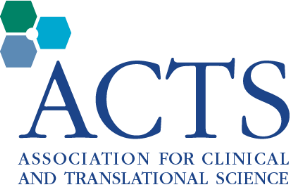 Thank you for your interest in forming an ACTS Special Interest Group (SIG). Please fill out and submit the SIG Application Form below with all requested information and return to info@actscience.org.Please note that the application process may take 4-6 weeks to complete and will depend on the timing of your submission as well as the time of the next scheduled board call.	Contact Information	Name :  	Email Address: Institution:	SIG Information	Proposed Name of SIG:Scope of Work of SIG:Prior Activities Completed to Date:Interested Members and their Affiliation:Deliverables/Projects/Collaborations:Benefits to Members/Organization:Cadence of Meetings:	Support Expected from ACTS Staff:Additional Comments: